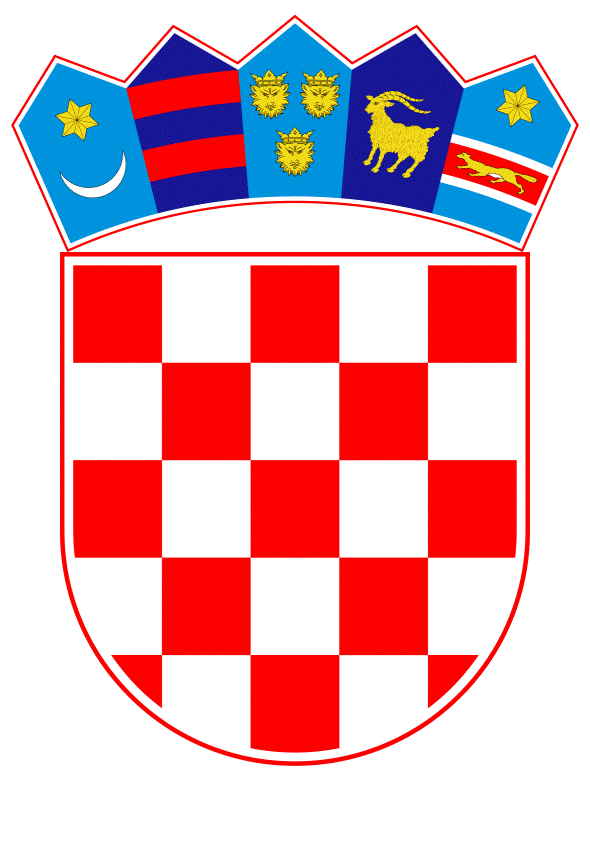 VLADA REPUBLIKE HRVATSKEZagreb, 5. studenoga 2020.______________________________________________________________________________________________________________________________________________________________________________________________________________________________Banski dvori | Trg Sv. Marka 2 | 10000 Zagreb | tel. 01 4569 222 | vlada.gov.hrPrijedlogNa temelju članka 24. stavaka 1. i 3. Zakona o Vladi Republike Hrvatske („Narodne novine“, br. 150/11, 119/14, 93/16 i 116/18), Vlada Republike Hrvatske je na sjednici održanoj ____________ 2020. godine donijela sljedeću ODLUKU O IZMJENAMA ODLUKEO OSNIVANJU POVJERENSTVA VLADE REPUBLIKE HRVATSKE ZA ISPUNJAVANJE OBVEZA PREMA MEĐUNARODNOJ ORGANIZACIJI RADA I.U Odluci o osnivanju Povjerenstva Vlade Republike Hrvatske za ispunjavanje obveza prema Međunarodnoj organizaciji rada („Narodne novine“, br. 84/19), u točki II. stavak 1. mijenja se i glasi: „Povjerenstvo čine članovi sljedećih tijela:– Ministarstvo rada, mirovinskoga sustava, obitelji i socijalne politike– Ministarstvo zdravstva– Ministarstvo pravosuđa i uprave– Ministarstvo unutarnjih poslova– Ministarstvo vanjskih i europskih poslova– Ministarstvo poljoprivrede– Ministarstvo znanosti i obrazovanja– Ministarstvo mora, prometa i infrastrukture– Ministarstvo gospodarstva i održivog razvoja– Ured za ravnopravnost spolova– Ured za ljudska prava i prava nacionalnih manjina– Državni inspektorat i – Državni zavod za statistiku.“II.U cijelom tekstu Odluke o osnivanju Povjerenstva Vlade Republike Hrvatske za ispunjavanje obveza prema Međunarodnoj organizaciji rada („Narodne novine“, br. 84/19) riječi: „Ministarstvo rada i mirovinskoga sustava“ zamjenjuju se riječima: „Ministarstvo rada, mirovinskoga sustava, obitelji i socijalne politike“, u odgovarajućem padežu.  III.Zadužuje se Ministarstvo rada, mirovinskoga sustava, obitelji i socijalne politike da o donošenju ove Odluke izvijesti članove Povjerenstva iz točke I. ove Odluke.IV.Ova Odluka stupa na snagu danom donošenja, a objavit će se u „Narodnim novinama“.KLASA:	URBROJ:	Zagreb, ______ 2020. godine.PREDSJEDNIK  mr. sc. Andrej PlenkovićObrazloženje S ciljem što kvalitetnijeg ispunjavanja svih obveza, na 177. sjednici Vlade Republike Hrvatske održanoj 5. rujna 2019. godine usvojena je Odluka o osnivanju Povjerenstva Vlade Republike Hrvatske za ispunjavanje obveza prema Međunarodnoj organizaciji rada, a objavljena je u „Narodnim novinama“ br. 84/19, od 6. rujna 2019. godine.Međunarodna organizacija rada (u daljnjem tekstu: MOR) specijalizirana je agencija Ujedinjenih naroda, osnovana na Mirovnoj konferenciji u Versaillesu 1919. godine sa zadaćom podupiranja država u kreiranju radno pravnog zakonodavstva i drugih propisa kojima bi se osigurali humani uvjeti života i rada radnika. Republika Hrvatska članica je Međunarodne organizacije rada od svog osamostaljenja 30. lipnja 1992. godine, a notifikacijom o sukcesiji stranka je niza konvencija, protokola i preporuka.Ministarstvo rada, mirovinskoga sustava, obitelji i socijalne politike tijelo je za vezu s MOR-om, zaduženo za koordinaciju i komunikaciju sa svim ostalim tijelima nadležnim za pojedine konvencije, protokole i preporuke, kao i za objedinjavanje izvješća i njihove dostave MOR-u.	U srpnju 2020. godine imenovana je nova Vlada Republike Hrvatske te je donesen novi Zakon o ustrojstvu i djelokrugu tijela državne uprave („Narodne novine“, br. 85/20). 	Slijedom navedenoga, potrebno je prilagoditi Odluku o osnivanju povjerenstva Vlade Republike Hrvatske za ispunjavanje obveza prema međunarodnoj organizaciji rada s navedenim Zakonom.	Također, u dosadašnjem radu Povjerenstva uočena je potreba da se u rad Povjerenstva uključi i Ured za ljudska prava i prava nacionalnih manjina.Predlagatelj:Ministarstvo rada, mirovinskoga sustava, obitelji i socijalne politikePredmet:Prijedlog odluke o izmjenama Odluke o osnivanju Povjerenstva Vlade Republike Hrvatske za ispunjavanje obveza prema Međunarodnoj organizaciji rada